Ершова Татьяна Владимировна,учитель русского языка и литературы МАОУ «СОШ №16» ,г. ПермьТехнологическая карта урока по учебному предмету «Литература» в 5-ом классе на тему «Поэтическое воспоминание о Родине в рассказе И.А.Бунина «Косцы»Ход урока:Приложение 1.Тип урока: Урок открытия нового знанияАвторы УМК: В.Я.Коровина, В.П.Журавлёв, В.И.КоровинЦели урока: Цель: создание условий для осмысления учащимися образной системы рассказа, побуждение к разноаспектному анализу художественного текста.Задачи: познакомить учащихся с биографией И.А.Бунина;создать проблемную ситуацию, организовать поисковую деятельность обучающихся при ответе на главный вопрос урока (Как создаётся образ-воспоминание Родины в рассказе И.Бунина?); вызвать у школьников чувство сопереживания лирическому герою;содействовать формированию УУД: регулятивных (целеполагание, планирование, выполнение учебных действий по заданному плану, контроль);познавательных (выделение информации из художественного текста для участия в аналитической беседе; работа с разными источниками информации; сравнение и сопоставление результатов поиска);коммуникативных (формирование навыков устной речи, ведения диалога; формирование навыков учебного сотрудничества в группе)Планируемые образовательные результаты (личностные, метапредметные, предметные): Личностные:- восприятие прекрасного в художественном описании; - чувство национальной идентичности, сопричастности; - сопереживание лирическому герою. Метапредметные:- целеполагание;- извлечение необходимой информации в зависимости от цели поиска;- построение высказываний и аргументация собственной позиции;- анализ объектов с целью выделения сущностных признаков.Предметные: - владение приёмами анализа произведения малой литературной формы;- формирование навыков сопоставительного анализа произведений разных видов искусства;- умение находить способы выражения авторской позиции в художественном тексте; - выразительное чтение художественного текста.Оборудование:Учебник литературы для 5 класса под редакцией Коровиной В.Л.; мультимедийная презентация; репродукции картин Г.Г.Мясоедова «Страдная пора», А.А.Пластова «Сенокос», И.И.Репина «Бурлаки на Волге», раздаточный материал; запись песни «Ой ты, степь широкая» Образовательные ресурсы: фонохрестоматияЭтапЗадачи этапаДеятельность учителяДеятельность учащихсяФормируемые УУДОрганиза-ционный (мотива-ционный)Создание условий для включения учащихся в учебную деятельность.Звучит запись песни «Ой ты, степь широкая».- Прочитайте высказывание И.А.Бунина: «Разве можем мы забыть родину? Может человек забыть родину? Она - в душе…»- Согласны ли вы с поэтом?- Найдите ключевое слово в данном высказывании.-Составьте ассоциативный ряд со словом РОДИНА.Выполняют задания. Составляют и представляют ассоциативный ряд со словом РОДИНА.Регулятивные: готовность к самообразованию. Коммуникативные: формирование атмосферы сотворчестваЦелепо-лаганиеПостановка цели учебной деятельности, выбор способов и средств её реализации.- Вы прочитали рассказ И.А.Бунина «Косцы».  Поделитесь своими впечатлениями о прочитанном.- Как бы вы определили тему рассказа?- Выделите микротемы.Обмен впечатлениями.Выясняется, что рассказ не похож на другие (уже знакомые учащимся) рассказы.  Многое осталось непонятым.С помощью учителя  выводят проблемный вопрос: «Как создаётся образ Родины в этом «необычном» рассказе?Определяют цель.Совместно с учителем планируют пути её реализации.Регулятивные: Целеполагание, формирование учебной задачи и определение последовательности промежуточных целей.Познавательные: формирование предметных понятий Коммуникативные: представление конкретного содержания в устной и письменной формахОсвоение новогоАктуализация знаний.Поиск решения проблемы.- Как знание биографии автора помогает понять содержание рассказа?Готовит и раздаёт рабочие карты для проблемных групп.(Приложение 1.)Сообщение об авторе (реализация индивидуального домашнего задания).Работа в проблемных группах. Регулятивные: распределение функций участников, определение способов взаимодействия; оценка правильности выполнения действий.Познавательные: поиск информации в разных источниках, систематизация материала; Поиск, сбор и обработка информации.Коммуникативные: построение устного высказывания;осуществление коммуникации в группе, построение монологического контекстного высказывания.Закрепле-ние (фикса-ция) результа-товСоставление кластера «Образ Родины в рассказе И.Бунина»Организует представление и обсуждение результатов работы проблемных групп.Предлагает определить жанровое своеобразие рассказа И.Бунина.Организует заключительную беседу.- Что в рассказе преобладает – событийный ряд или описательный, эпическое или лирическое?-Прочитайте выразительно последний абзац. Какое чувство в нём выражено?- Любил ли И.Бунин Россию?В заключение звучат слова И.А.Бунина: «Разве можем мы забыть родину? Может человек забыть родину? Она - в душе… Я очень русский человек. Это с годами не пропадает».                                 Представляют и обсуждают результаты работы проблемных групп. Фиксируют результаты (составляют кластер).Высказывают своё мнение. Делают вывод, что в рассказе «Косцы» главным (ведущим) является лирический сюжет.Читают отрывок выразительно.Делают вывод: в отрывке выражено чувство горечи утраты Родины, невозвратимости тех мгновений счастья, той исконной, изначальной Руси, которая так близка И. Бунину.Делается вывод, что так искренне и проникновенно писать о России мог только человек, горячо любивший свою (хоть и далёкую) Родину.Регулятивные: рефлексия собственной деятельности, коррекция результатов.Познавательные: присвоение нового знания.Коммуникативные: оценка суждения, установление рабочих отношений, эффективное сотрудничество, продуктивное взаимодействие со сверстниками и взрослыми.Диагнос-тика и рефлексия результа-тов работы на урокеВыяснить степень реализации поставленной учебной задачи. Оценить свой вклад в учебную деятельность класса, группы, свои результаты.Организует рефлективный момент (раздаточный материал)Оценивают результаты общей, групповой и собственной работы на уроке.Регулятивные: рефлексия результатов деятельности.Коммуникативные: устное высказываниеПодача домашнего заданияПо выбору:1. Сочинение-рассуждение «Из чего складывается образ Родины в рассказе И.А.Бунина «Косцы»?2. Написать небольшой рассказ или стихотворение на тему «Россия – это…»3. Эссе «Моя малая родина».I.Прочитайте начало рассказа до слов: «И они шли…»Какая картина представилась рассказчику? Какие чувства вызывает эта картина?Какие эпитеты использует автор в этом отрывке? (Эпитет – это художественное определение, это слово или выражение, придающее выразительность речи)Как вы понимаете выражение «глушь серединной, исконной России»?II.Кто герои рассказа?Найдите их описание. На какие детали обращает внимание автор? Словарь: Бахилы - вид крестьянской обуви.                                                                                                                     Онучи - куски материи, наматываемые на ногу (голень), обмотки.                                                                                                      Ластовица - матерчатая вставка на крестьянской рубахе, чаще  всего подмышкой.Как они работают? Сравните две картины:  Г.Г.Мясоедова «Страдная пора» и И.И.Репина «Бурлаки на Волге». Какая из картин близка по настроению рассказу И.Бунина? Почему?Как поют косцы? 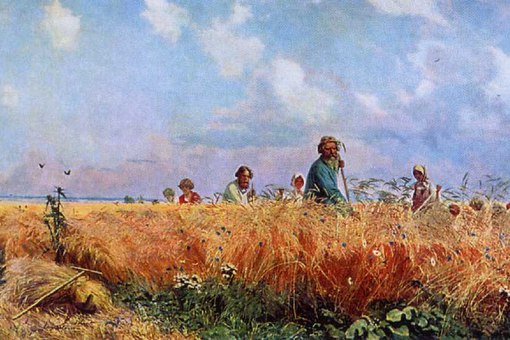 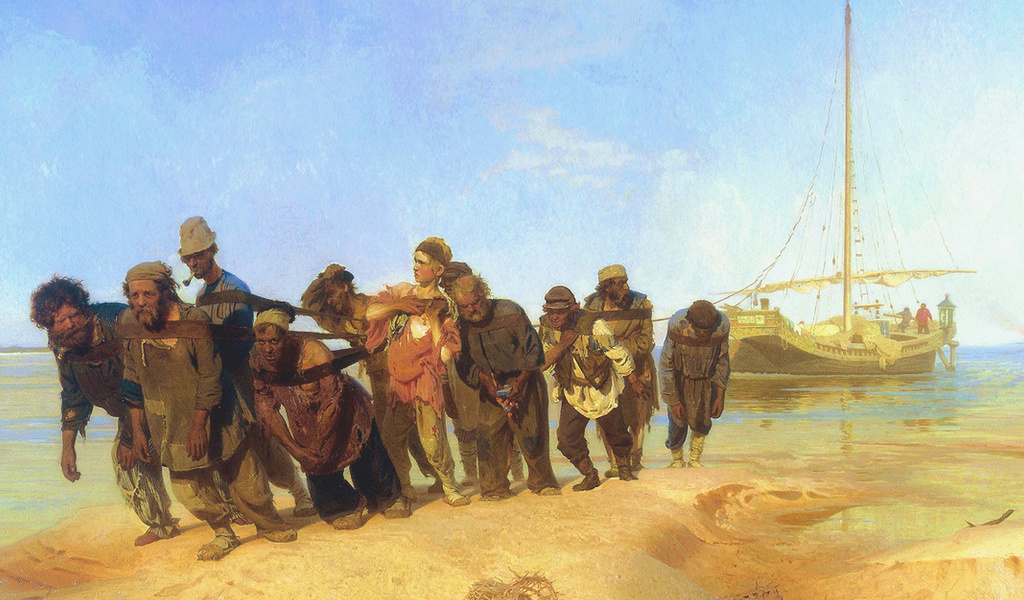 III.Найдите отрывок со слов «Теперь они пели…»(стр.6) и до конца рассказа.В чём заключалась «прелесть» песни, которую пели косцы, в чём было её «очарование»?Какую роль играет повтор слова «прелесть» в этом отрывке?